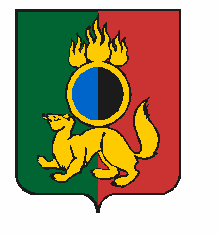 АДМИНИСТРАЦИЯ ГОРОДСКОГО ОКРУГА ПЕРВОУРАЛЬСКПОСТАНОВЛЕНИЕг. ПервоуральскОб обеспечении отдыха, оздоровления и занятости детей и подростков в 2024 году и плановый период 2025 – 2026 годыВ целях обеспечения отдыха, оздоровления и занятости детей и подростков, создания условий для укрепления их здоровья, безопасности и творческого развития 
в 2024 году на территории городского округа Первоуральск, во исполнение Федерального закона от 06 октября 2003 года № 131-ФЗ «Об общих принципах организации местного самоуправления в Российской Федерации», Закона Свердловской области от 15 июня 
2011 года № 38-ОЗ «Об организации и обеспечении отдыха и оздоровления детей в Свердловской области», Закона Свердловской области от 28 мая 2018 года № 53-ОЗ
 «О наделении органов местного самоуправления муниципальных образований, расположенных на территории Свердловской области, отдельными государственными полномочиями Свердловской области в сфере организации и обеспечения отдыха и оздоровления детей», постановления Администрации городского округа Первоуральск от 
30 октября 2023 года № 2854 «Об утверждении муниципальной программы городского округа Первоуральск «Развитие системы образования в городском округе Первоуральск на  
2024 - 2030 годы», постановления Администрации городского округа Первоуральск от 
04 августа 2020 года № 1497 «Об утверждении Административного регламента предоставления муниципальной услуги «Предоставление путевок детям в организации отдыха в дневных и загородных лагерях», постановления Администрации городского округа Первоуральск от 04 сентября 2020 года № 1739 «Об утверждении Административного регламента предоставления муниципальной услуги «Предоставление путевок в организации отдыха детей и их оздоровления в учебное время (за исключением детей-сирот  и детей, оставшихся без попечения родителей, детей находящихся в трудной жизненной ситуации)», Администрация городского округа ПервоуральскПОСТАНОВЛЯЕТ: Утвердить прогнозные расходы на проведение оздоровительной кампании городского округа Первоуральск в 2024 году и плановый период 2025 и 2026 годы (прилагается).Финансовому управлению Администрации городского округа Первоуральск  (М.Ю. Ярославцева) обеспечить: Направление средств местного бюджета на организацию отдыха и оздоровления детей и подростков с учетом планируемых объемов средств из областного бюджета. Контроль за целевым расходованием средств, направленных на организацию оздоровительной кампании городского округа Первоуральск, в том числе за счет средств субсидии на организацию отдыха детей в каникулярное время и субвенции на организацию отдыха детей в учебное время. Направление средств местного бюджета на организацию временной трудовой занятости несовершеннолетних граждан в каникулярный период.Установить следующий порядок определения стоимости путевок и их предоставления: Средняя стоимость одного дня пребывания в организациях отдыха детей и их оздоровления определяется в соответствии с приложением к настоящему постановлению.Средняя стоимость путевки в учебное время определяется путем умножения средней стоимости одного дня пребывания в организациях отдыха детей и их оздоровления на количество дней в смене.Средняя стоимость путевки в каникулярные периоды определяется путем умножения средней стоимости одного дня пребывания в организациях отдыха детей и их оздоровления на количество дней в смене. При расчете стоимости путевки ее размер устанавливается в полных рублях, при этом сумма 50 копеек и менее округляется до рубля в сторону уменьшения, сумма более 50 копеек округляется в сторону увеличения.Фактическая стоимость одного дня пребывания в организациях отдыха детей и их оздоровления и в лагерях дневного пребывания устанавливается исходя из рыночных цен на идентичные товары, работы и услуги.Фактическая стоимость путевки в организации отдыха детей и их оздоровления и в лагерях дневного пребывания в каникулярные периоды определяется путем умножения фактической стоимости одного дня пребывания на количество дней в смене. При расчете стоимости путевки ее размер устанавливается в полных рублях, при этом сумма 50 копеек и менее округляется до рубля в сторону уменьшения, сумма более 50 копеек округляется в сторону увеличения.Фактическая стоимость путевки определяется по результатам конкурсных процедур. Продолжительность смен в организациях отдыха детей и их оздоровления:В учебное время:- санаторно-оздоровительной смены - в соответствии с пунктом 20 Приказа Минздрава России от  № 279н «Об утверждении Порядка организации санаторно-курортного лечения» не менее 21 дня, для организации отдыха, оздоровления, закаливающих и лечебно-профилактических процедур;- оздоровительной смены в загородном оздоровительном лагере - не менее 21 дня, для организации отдыха, оздоровления и закаливающих процедур.4.2. В летний каникулярный период:- санаторно-оздоровительной смены - в соответствии с пунктом 20 Приказа Минздрава России от 05 мая 2016 года № 279н «Об утверждении Порядка организации санаторно-курортного лечения» не менее 21 дня, для организации отдыха, оздоровления, закаливающих и лечебно-профилактических процедур;- оздоровительной смены в загородном оздоровительном лагере - не менее 21 дня, для организации отдыха, оздоровления и закаливающих процедур;- возможна организация коротких смен (20 и менее дней) для организации профильных смен;- смен в лагерях с дневным пребыванием - не менее 21 календарного дня.4.3. В весенний, осенний и зимний каникулярные периоды:- санаторно-оздоровительной смены - в соответствии с пунктом 20 Приказа Минздрава России от 05 мая 2016 года № 279н «Об утверждении Порядка организации санаторно-курортного лечения» не менее 14 дней;- смены в загородном оздоровительном лагере - не менее 7 дней;- профильной смены в загородном оздоровительном лагере - не менее 7 дней;- смены в лагерях с дневным пребыванием детей - не менее 5 рабочих дней.4.4. Установить размер родительской платы за путевку:4.4.1. В лагерь с дневным пребыванием детей:4.4.1.1. Размер родительской платы составляет 40% от фактической стоимости путевки для родителей (законных представителей), следующих категорий:- детей, оставшихся без попечения родителей;- детей, вернувшихся из воспитательных колоний и специальных учреждений закрытого типа;- детей из многодетных семей;- детей-инвалидов;- детей, получающих пенсию по случаю потери кормильца;- детей работников организаций всех форм собственности, совокупный доход семьи которых ниже прожиточного минимума, установленного в Свердловской области;Для детей граждан Российской Федерации, призванных на военную службу по мобилизации в Вооруженные Силы Российской Федерации в соответствии с Указом Президента Российской Федерации от 21 сентября 2022 года № 647 «Об объявлении частичной мобилизации в Российской Федерации», а так же лиц, принимающих (принимавших) участие, включая получивших ранение и погибших в специальной военной операции на территориях Украины, Донецкой Народной Республики и Луганской Народной Республики, Запорожской области и Херсонской области (обеспечение отдыха данной категории детей осуществляется во внеочередном порядке) путевки предоставляются бесплатно.4.4.1.2. Для родителей (законных представителей) остальных категорий детей, не указанных в подпункте 4.4.1.1 настоящего пункта, размер родительской платы составляет 80% от фактической стоимости путевки.4.4.1.3. Для родителей детей, не обучающихся на территории городского округа Первоуральск, а также детей, принятых сверх объема, установленного муниципальным заданием на оказание услуг по организации отдыха детей и их оздоровления, размер родительской платы  составляет 100% от фактической стоимости путевки.4.4.2. В детские санатории, санаторно-оздоровительные лагеря круглогодичного действия, в загородные оздоровительные лагеря круглогодичного и сезонного действия в каникулярные периоды:4.4.2.1. Размер родительской платы составляет 15% от фактической стоимости путевки для родителей (законных представителей) следующих категорий:- детей, оставшимся без попечения родителей;- детей, вернувшимся из воспитательных колоний и специальных учреждений закрытого типа;- детям из многодетных семей;- детям-инвалидам;- детям, получающим пенсию по случаю потери кормильца;- детям работников организаций всех форм собственности, совокупный доход семьи которых ниже прожиточного минимума, установленного в Свердловской области;Для детей граждан Российской Федерации, призванных на военную службу по мобилизации в Вооруженные Силы Российской Федерации в соответствии с Указом Президента Российской Федерации от 21 сентября 2022 года № 647 «Об объявлении частичной мобилизации в Российской Федерации», а так же лиц, принимающих (принимавших) участие, включая получивших ранение и погибших в специальной военной операции на территориях Украины, Донецкой Народной Республики и Луганской Народной Республики, Запорожской области и Херсонской области (обеспечение отдыха данной категории детей осуществляется во внеочередном порядке) путевки предоставляются бесплатно.4.4.2.2. Родители (законные представители) детей остальных категорий граждан, не указанных в подпункте 4.4.2.1 настоящего пункта, размер родительской платы составляет  30% от фактической стоимости путевки.4.5. Перечисление части стоимости путевок за счет родительской платы организации отдыха и оздоровления обеспечивают самостоятельно посредством приема платежей через банковскую систему от родителей (законных представителей) с выдачей документа, подтверждающего оплату.4.6. Путевки в детские санатории, санаторно-оздоровительные лагеря, загородные оздоровительные лагеря круглогодичного действия в учебное время являются бесплатными для родителей (законных представителей) и приобретаются за счет средств субвенции, предоставляемой из областного бюджета (за исключением детей-сирот и детей, оставшихся без попечения родителей, детей, находящихся в трудной жизненной ситуации). 4.7. Путевки в загородные оздоровительные лагеря, санатории и санаторно-оздоровительные лагеря круглогодичного действия в каникулярное время приобретаются в пределах ассигнований, предусмотренных в бюджете городского округа Первоуральск, за счет средств местного и областного бюджета, и средств родительской платы на организацию отдыха детей в каникулярное время по следующим направлениям:4.7.1. В загородные оздоровительные лагеря и детские санатории:- для детей, сотрудников предприятий/организаций всех форм собственности, в соответствии с квотой, установленной городской межведомственной оздоровительной комиссией городского округа Первоуральск. Оставшееся количество путевок, закупленное за счет средств областного и местного бюджетов, распределяется для детей физических лиц согласно поданным заявлениям в порядке очередности.4.8. Путевки в организации отдыха детей и их оздоровления предоставляются детям в возрасте от 6 лет 6 месяцев до 17 лет (включительно), обучающимся на территории городского округа Первоуральск, не имеющим медицинских противопоказаний, не требующим сопровождения и не нуждающимся в индивидуальном уходе. Дети работников оздоровительных организаций имеют право на получение путевки в оздоровительную организацию по месту работы родителя (законного представителя).4.9. Путевки в санатории и санаторно-оздоровительные лагеря круглогодичного действия предоставляются всем категориям детей, имеющим заключение учреждений здравоохранения о наличии медицинских показаний (по форме 070-у-04).4.10. В течение календарного года ребенок имеет право на:4.10.1. Однократное получение путевки в загородную организацию отдыха детей и их оздоровления (загородный оздоровительный лагерь или санаторно-оздоровительный лагерь) в учебное время.4.10.2. Однократное получение путевки в загородную организацию отдыха детей и их оздоровления (загородный оздоровительный лагерь или санаторно-оздоровительный лагерь) в каникулярный период. 4.10.3. Неоднократное получение путевки в лагерь с дневным пребыванием. 4.11. Право на повторное получение путевки в каникулярный период в загородную организацию отдыха детей и их оздоровления (загородный оздоровительный лагерь или санаторно-оздоровительный лагерь) предоставляется: при наличии свободных путевок по заявкам.5. Рекомендовать владельцам (собственникам) организаций отдыха детей и их оздоровления обеспечить:5.1. Предоставление в срок не менее чем за 2 месяца до начала оздоровительного сезона в Первоуральский отдел Управления Роспотребнадзора по Свердловской области заявления об организации проведения санитарно-эпидемиологической экспертизы зданий, строений, сооружений, оборудования и иного имущества, предназначенных для организации отдыха детей и их оздоровления.5.2. Представление в срок не менее чем за 2 месяца до начала оздоровительного сезона в Первоуральский отдел Управления Роспотребнадзора по Свердловской области письменной информации:5.2.1. О планируемых сроках открытия организаций отдыха детей и их оздоровления.5.2.2. О режиме функционирования (датах начала и окончания каждой смены).5.2.3. О планируемом количестве детей в каждой смене.5.2.4. О сроках проведения дератизационных, дезинсекционных мероприятий и акарицидных (противоклещевых) обработок.Открытие и деятельность организаций отдыха детей и их оздоровления при условии соответствия их требованиям санитарных правил, а также при наличии санитарно-эпидемиологического заключения о соответствии деятельности, осуществляемой организацией отдыха детей и их оздоровления, санитарно-эпидемиологическим требованиям: СП 2.4.3648-20 «Санитарно-эпидемиологические требования к организациям воспитания и обучения, отдыха и оздоровления детей и молодежи», выданного Первоуральским отделом Управления Роспотребнадзора по Свердловской области.5.3. Полноценное питание детей, соблюдение норм санитарно-эпидемиологического режима, пожарную безопасность, подготовку и подбор квалифицированного медицинского, педагогического персонала, персонала пищеблоков, соблюдение правил поведения на воде, профилактику детского травматизма, комплексную безопасность организаций отдыха и оздоровления детей.5.4. Обязательное соблюдение научно обоснованных физиологических норм питания, использование в питании детей продуктов специализированной пищевой продукции промышленного выпуска, обогащенных витаминами и микроэлементами, а также витаминизированных напитков промышленного выпуска.5.5. Безопасность во время перевозок детей к местам отдыха и обратно, а также выездных мероприятий.5.6. Привлечение для обеспечения охраны общественного порядка в период проведения детской оздоровительной кампании в 2024 году частных охранных предприятий.5.7. Организацию эффективной воспитательной и образовательной работы, а также занятий физической культурой, спортом.5.8. Проведение качественной расчистки и благоустройства территорий оздоровительных организаций и прилегающей к ней на расстоянии не менее 50 метров.5.9. Проведение энтомологического обследования территорий на заселенность клещами до акарицидной обработки и контроль ее эффективности после (в том числе на расстоянии не менее 50 метров за территорией оздоровительных организаций) юридическими лицами, индивидуальными предпринимателями, аккредитованными в соответствии с законодательством Российской Федерации об аккредитации в национальной системе аккредитации, и экспертами, аттестованными в установленном Правительством Российской Федерации порядке.Проведение акарицидных обработок (по эпидемиологическим показаниям) обученным персоналом организаций дезинфекционного профиля, имеющих лицензию на осуществление медицинской деятельности по «дезинфектологии».5.10. Оборудование и благоустройство мест встречи родителей с детьми на территории лагеря.5.11. Проведение перед открытием организаций отдыха детей и их оздоровления следующих мероприятий:5.11.1. Профилактических мероприятий по защите объектов от грызунов (инженерно-технические, санитарно-гигиенические и агролесотехнические).5.11.2. Истребительных дератизационных мероприятий на объектах и барьерную дератизацию (весной) на территории оздоровительных учреждений: по периметру территории (вдоль ограждения), строений (вдоль отмостки) и на незастроенных участках, обученным персоналом организаций дезинфекционного профиля, имеющих лицензию на осуществление медицинской деятельности по «дезинфектологии».5.11.3. Камерной дезинфекции постельных принадлежностей (матрацы, подушки, одеяла).5.11.4. Определить схему организации медицинской помощи и маршрутизации больных с указанием медицинских организаций инфекционного профиля или перепрофилированных организаций для оказания медицинской помощи, функционирующих в режиме инфекционного стационара, для госпитализации детей (с учетом планируемой наполняемости) и сотрудников в случае осложнения эпидемической ситуации, а также резервного коечного фонда для организации обсервации.5.12. Прием на работу лиц, имеющих допуск по состоянию здоровья, прошедших профессиональную гигиеническую подготовку и аттестацию. Допускать к работе в организации отдыха и оздоровления детей работников при соблюдении следующих условий:5.12.1. Наличие на каждого работника личной медицинской книжки установленного образца (в соответствии с Приказом Роспотребнадзора от 20 мая 2005 года № 402 
«О личной медицинской книжке и санитарном паспорте»), в которую внесены результаты медицинских обследований и лабораторных исследований, сведения о прививках, перенесенных инфекционных заболеваниях, сведения о прохождении профессиональной гигиенической подготовки и аттестации, допуск к работе.5.12.2. Прохождение медицинского осмотра в установленном порядке в соответствии с Приказом Минздрава России от 28 января 2021 года № 29н 
«Об утверждении Порядка проведения обязательных предварительных и периодических медицинских осмотров работников, предусмотренных частью четвертой статьи 213 Трудового кодекса Российской Федерации, перечня медицинских противопоказаний к осуществлению работ с вредными и (или) опасными производственными факторами, а также работам, при выполнении которых проводятся обязательные предварительные и периодические медицинские осмотры».5.12.3. С результатами проведенных исследований подлежащим контингентам: исследование крови на сифилис, мазки на гонорею, исследования на носительство возбудителей кишечных инфекций бактериальной и вирусной этиологии (в соответствии с СанПиН 3.3686-21. Санитарные правила и нормы по профилактике инфекционных болезней), мазок из зева и носа на наличие патогенного стафилококка.5.12.4. Имеющих документальное подтверждение (сертификат профилактических прививок и личная медицинская книжка) о получении прививок в соответствии с Национальным календарем профилактических прививок, а также по эпидемическим показаниям (Приказ Минздрава России от 06 декабря 2021 года № 1122н «Об утверждении национального календаря профилактических прививок, календаря профилактических прививок по эпидемическим показаниям и порядка проведения профилактических прививок»).5.12.5. Имеющих справку (сведения)  об отсутствии (наличие) судимости и (или) факта уголовного преследования либо прекращения уголовного преследования.5.13. Перед началом каждой смены проводить:5.13.1. Генеральную уборку.5.13.2. Обследование работников пищеблоков на наличие норо-, рота- и других вирусных возбудителей кишечных инфекций не ранее чем за 3 календарных дня до дня выхода на работу.5.14. Уровень заработной платы педагогического персонала организаций отдыха детей и их оздоровления на уровне средней заработной платы педагогических работников организаций дополнительного образования детей.5.15. Организацию отдыха детей и их оздоровления необходимым запасом:5.15.1. Медицинского инструментария, медикаментов для оказания медицинской помощи, стерильного материала.5.15.2. Дезинфицирующих веществ.5.15.3. Аскорбиновой кислоты.5.15.4. Оборудованием для оценки эффективности оздоровления детей (спирометр, динамометр).5.16. Обязательное соблюдение питьевого режима в организации отдыха и оздоровления детей с использованием одноразовых стаканов и бутилированной питьевой воды гарантированного качества (в соответствии с СанПиН 2.1.4.1116-02 «Питьевая вода. Гигиенические требования к качеству воды, расфасованной в емкости. Контроль качества».), условий доставки, хранения и реализации бутилированной питьевой воды, установленных предприятием-изготовителем и в соответствии с требованиями санитарного законодательства.5.17. Проведение оценки эффективности оздоровления детей в соответствии с методическими рекомендациями «МР 4.2.2.0127-18. 4.2.2. Гигиена детей и подростков. Методика оценки эффективности оздоровления в стационарных организациях отдыха и оздоровления детей. Методические рекомендации», утвержденными Главным государственным санитарным врачом РФ 11 мая 2018 года.5.18. Оснащение организаций отдыха детей и их оздоровления макетами учебно-тренировочного перекрестка, размещение стенда с наглядной агитацией по безопасности дорожного движения.6. Организовать питание детей в лагерях с дневным пребыванием на базе общеобразовательных организаций.7. Руководителям предприятий общественного питания, занимающимся организацией питания детей в лагерях с дневным пребыванием:7.1. Обеспечить перевозку (транспортирование), в том числе при доставке и хранение продовольственного (пищевого) сырья и пищевой продукции в соответствии с требованиями соответствующих технических регламентов.7.2. Разработать меню на период не менее двух недель (с учетом режима организации) для каждой возрастной группы детей, в соответствии с требованиями СанПиН 2.3/2.4.3590-20 «Санитарно-эпидемиологические требования к организации общественного питания населения», и согласовать с руководителем лагеря с дневным пребыванием.7.3. Допускать к работе в организации отдыха детей и их оздоровления работников при соблюдении следующих условий:7.3.1. Наличие на каждого работника личной медицинской книжки, установленного образца (в соответствии с Приказом Роспотребнадзора от 20 мая 2005 года № 402                       «О личной медицинской книжке и санитарном паспорте»), в которую внесены результаты медицинских обследований и лабораторных исследований, сведения о прививках, перенесенных инфекционных заболеваниях, сведения о прохождении профессиональной гигиенической подготовки и аттестации, допуск к работе.7.3.2. Прохождение медицинского осмотра в установленном порядке в соответствии с Приказом Минздрава России от 28 января 2021 года № 29н «Об утверждении Порядка проведения обязательных предварительных и периодических медицинских осмотров работников, предусмотренных частью четвертой статьи 213 Трудового кодекса Российской Федерации, перечня медицинских противопоказаний к осуществлению работ с вредными и (или) опасными производственными факторами, а также работам, при выполнении которых проводятся обязательные предварительные и периодические медицинские осмотры»;                     с результатами проведенных исследований подлежащим контингентам: исследование крови на сифилис, мазки на гонорею, исследования на носительство возбудителей кишечных инфекций бактериальной и вирусной этиологии (в соответствии с СанПиН 3.3686-21 «Санитарные правила и нормы по профилактике инфекционных болезней»), мазок из зева и носа на наличие патогенного стафилококка.7.3.3. Имеющих документальное подтверждение (сертификат профилактических прививок и личная медицинская книжка) о получении прививок в соответствии с Национальным календарем профилактических прививок, а также по эпидемическим показаниям (Приказ Минздрава России от 06 декабря 2021 года № 1122н «Об утверждении национального календаря профилактических прививок, календаря профилактических прививок по эпидемическим показаниям и порядка проведения профилактических прививок»).7.4. Разработать, внедрить и поддерживать процедуры, основанные на принципах ХАССП (в английской транскрипции HACCP - Hazard Analysis and Critical Control Points), в соответствии с требованиями Технического регламента Таможенного союза ТР ТС 021/2011 «О безопасности пищевой продукции».8. Прием детей в организации отдыха детей и их оздоровления осуществляется при наличии медицинской справки о состоянии здоровья ребенка, отъезжающего в организацию отдыха детей и их оздоровления (учетная форма № 079/у).9. Отделу Министерства внутренних дел России по городу Первоуральску  (Абраменко Д.А.) рекомендовать:9.1. Принять меры по обеспечению общественного порядка и безопасности при перевозке организованных групп детей по маршруту до организации отдыха детей и их оздоровления и обратно.9.2. Осуществлять профилактические меры по предупреждению правонарушений несовершеннолетних, детского дорожно-транспортного травматизма, созданию условий для безопасного пребывания несовершеннолетних граждан в местах отдыха и оздоровления.9.3. Обеспечить контроль за несовершеннолетними «группы риска», состоящими на учете в отделении по делам несовершеннолетних Отдела Министерства внутренних дел России по городу Первоуральску и/или Территориальной комиссии по делам несовершеннолетних и защите их прав г. Первоуральска, содействовать организации их временного трудоустройства.9.4. Оказать содействие владельцам (собственникам) организаций отдыха детей и их оздоровления по обеспечению безопасности детей в период проведения детской оздоровительной кампании 2024 года, и плановые периоды 2025-2026 года приблизив комплексные силы полиции к местам пребывания детей в организациях отдыха и оздоровления.10. Рекомендовать Главному государственному санитарному врачу по городу Первоуральск, Шалинскому, Нижнесергинскому районам и городу Ревда (И.Б. Хованов) обеспечить государственный санитарно-эпидемиологический надзор в организациях отдыха и оздоровления детей.11. Территориальному отраслевому исполнительному органу государственной власти Свердловской области - Управлению социальной политики № 5 (Н.А. Логунова) рекомендовать:11.1. Организовать отдых и оздоровление отдельных категорий детей, находящихся в трудной жизненной ситуации (в соответствии с постановлением Правительства Свердловской области от 03 августа 2017 года № 558-ПП «О мерах по организации и обеспечению отдыха и оздоровления детей в Свердловской области»).12.2. Предоставить родителям (законным представителям) детей частичную компенсацию расходов на оплату стоимости путевок в организации отдыха детей и их оздоровления, включенных в реестр организаций отдыха детей и их оздоровления 
(в соответствии с постановлением Правительства Свердловской области от 28 мая 
2012 года  № 569-ПП «О размере, порядке и условиях предоставления родителям (законным представителям) детей частичной компенсации расходов на оплату стоимости путевок в организации отдыха детей и их оздоровления)».11.3. Предоставить опекунам (попечителям), приемным родителям или патронатным воспитателям детей-сирот и детей, оставшихся без попечения родителей, или лицам из числа детей-сирот и детей, оставшихся без попечения родителей, компенсацию стоимости путевки в организации отдыха детей и их оздоровления (в санаторно-курортные организации при наличии медицинских показаний), расположенные на территории Свердловской области, и проезда к месту лечения (отдыха) и обратно (в соответствии с постановлением Правительства Свердловской области от 21 июля 2017 года № 515-ПП «О размере и порядке предоставления компенсации стоимости путевки в организации отдыха детей и их оздоровления (в санаторно-курортные организации), расположенные на территории Свердловской области, и проезда к месту лечения (отдыха) и обратно»). 12. Территориальному отраслевому исполнительному органу государственной власти Свердловской области - Управлению социальной политики № 5 (Н.А. Логунова), Отделению социального фонда России по Свердловской области предоставлять Управлению образования городского округа Первоуральска информацию о получении родителем (законным представителем) несовершеннолетнего ребенка ежемесячного пособия на ребенка в целях предоставления льгот по оплате за путевку для ребенка. 13. Государственному казенному учреждению службы занятости населения Свердловской области «Первоуральский Центр занятости населения» (С.Е. Малеев) рекомендовать:13.1. Оказать содействие в организации временного трудоустройства несовершеннолетних граждан в возрасте от 14 до 17 лет (включительно).13.2. Организовать трудоустройство в первоочередном порядке на временную работу детей-сирот, детей, оставшихся без попечения родителей, детей из малообеспеченных, неполных и многодетных семей, подростков, состоящих на учете в отделении по делам несовершеннолетних Отдела Министерства внутренних дел России по городу Первоуральску и/или Территориальной комиссии по делам несовершеннолетних и защите их прав г. Первоуральска, подростков, вернувшихся из воспитательных колоний или специальных учебно-воспитательных учреждений закрытого типа.14. Первоуральскому филиалу государственного бюджетного учреждения Свердловской области «Многофункциональный центр предоставления государственных и муниципальных услуг» (далее - МФЦ) (И.П. Кетов) рекомендовать:14.1. Организовать прием заявлений от физических лиц, в том числе информирование о местах нахождения пунктов приема заявлений, номерах справочных телефонов, графике приема заявлений.14.2. Передачу заявлений и документов, принятых от физических лиц.15. Управлению образования городского округа Первоуральск (О.Н Коршунова) обеспечить работу лагерей с дневным пребыванием на базе муниципальных общеобразовательных организаций и организаций дополнительного образования.16. Директору Первоуральского муниципального автономного образовательного учреждения дополнительного образования Центр развития детей и молодежи                         (А.В. Евдокимова) обеспечить:16.1. Организацию отдыха детей и подростков в загородных оздоровительных лагерях, в детских санаториях и санаторно-оздоровительных лагерях круглогодичного действия, а также а иных формах оздоровления.16.2. Организацию информационного обеспечения оздоровительной кампании 
2024 года.16.3. Реализацию программ летнего отдыха и занятости несовершеннолетних, направленных на профилактику правонарушений, различного рода зависимостей, экстремизма, формирование толерантного сознания.16.4. Сбор, систематизацию и анализ информации о ходе организации и обеспечения отдыха и оздоровления детей.16.5. Ежемесячный мониторинг проведения оздоровительной кампании детей школьного возраста в 2024 году и плановый период 2025 и 2026 годы.16.6. Организацию временной трудовой занятости несовершеннолетних граждан в каникулярные периоды.16.7. Содействие организации трудоустройства подростков, в том числе состоящих на учете в отделении по делам несовершеннолетних Отдела Министерства внутренних дел России по городу Первоуральску и/или Территориальной комиссии по делам несовершеннолетних и защите их прав г. Первоуральска.17. Управлению жилищно-коммунального хозяйства и строительства Администрации городского округа Первоуральск (А.В. Кушев) определить перечень социально значимых объектов для уборки и благоустройства территории городского округа Первоуральск и предоставить в Первоуральское муниципальное автономное образовательное учреждение дополнительного образования Центр развития детей и молодежи.18. Управлению культуры, физической культуры и спорта Администрации городского округа Первоуральск (А.В. Башкирова):18.1. Обеспечить методическую помощь организациям отдыха и оздоровления детей в организации физического воспитания детей и подростков, реализации проекта по внедрению Всероссийского физкультурно-спортивного комплекса «Готов к труду и обороне».18.2. Организовать летний отдых и оздоровление детей и подростков, посещающих муниципальные организации физической культуры и спорта городского округа Первоуральска.18.3. Содействовать участию организаций физической культуры и спорта в организации работы с детьми в период каникул, организовать в летний период оздоровление юных спортсменов.18.4. Содействовать участию организаций культуры в работе по организации досуговой занятости детей и подростков в каникулярное время.18.5. Организовать проведение культурных мероприятий на базе организаций отдыха детей и их оздоровления.18.6. Организовать летний отдых творчески одаренных детей городского округа Первоуральск.19. Руководителям организаций всех форм собственности рекомендовать:19.1. Организовать оздоровление детей сотрудников количеством до 80% от общего числа нуждающихся в летнем оздоровлении.19.2. Принять меры к частичному или полному возмещению родительской платы для приобретения путевок в оздоровительные лагеря, с учетом материального положения семьи.19.3. Организовать совместно с представителями трудового коллектива (профсоюзными комитетами) взаимодействие с Управлением образования городского округа Первоуральск по сбору заявлений от родителей (законных представителей) детей, свидетельств о рождении, иных документов, необходимых для учета детей для обеспечения путевками в организации отдыха детей и их оздоровления.19.4. Назначить ответственных лиц для организации работы по учету путевок в загородные организации отдыха детей и их оздоровления.19.5. Организовать рабочие места для трудоустройства несовершеннолетних граждан в возрасте от 14 до 17 лет (включительно), в первую очередь для детей, оказавшихся в трудной жизненной ситуации, заключить договоры с государственным казенным учреждением службы занятости населения Свердловской области «Первоуральский центр занятости» об организации временного трудоустройства несовершеннолетних граждан в возрасте от 14 до 17 лет (включительно) в свободное от учебы время.19.6. Обеспечить трудоустройство несовершеннолетних граждан в возрасте от 14 до 17 лет (включительно) строго с соблюдением всех норм законодательства и правил техники безопасности.20. Опубликовать настоящее постановление в газете «Вечерний Первоуральск» и разместить на официальном сайте городского округа Первоуральск.21. Настоящее постановление вступает в силу с момента опубликования.22. Контроль за исполнением данного постановления оставляю за собой.Глава городского округа Первоуральск                                                               	И.В. Кабец01.02.2024№266